		School Readiness Match Program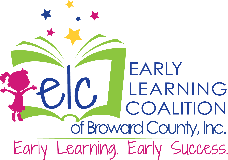 Local Match Commitment LetterThe SR Program offers financial assistance to eligible families for early childhood care and education so they can become financially self-sufficient and their young children can be successful in school in the future. The SR program is also responsible for the quality enhancement/improvement of early learning providers/practitioners.Subject to availability of funds, the SR Match Program provides funds to expand the provision of services to low income families at or below 200% of the federal poverty level as long as the income does not exceed 85% of the state median income. Local matching funds can be derived from local governments, employers, charitable foundations, and other sources so that Florida communities can create local partnerships focused on using the state and local funds for direct services and expanding the number of child care slots. To be eligible for funding, an early learning coalition must match the state funds on a dollar-for-dollar basis.By signing below, I agree to the commitment amount to be used for the SR Match Program, for the period July 1, 2020 through June 30, 2021, pending availability of funds through the Florida Office of Early Learning, and certify the dollars specified as federally eligible meet the matching funds requirements for federal reporting in accordance with 45 CFR 98.55.Authorizing Signature:  _______________________________________  Date: ____________________Donor / Business InformationDonor / Business InformationDonor / Business InformationDonor / Business InformationDonor / Business InformationDonor / Business InformationDonor / Business InformationBusiness Name (if applicable)D/B/A Address City Zip CodeZip CodePhoneEmail Address Donor / Business Type:     Public                            Private - For Profit                       Private - Not for Profit  Donor / Business Type:     Public                            Private - For Profit                       Private - Not for Profit  Donor / Business Type:     Public                            Private - For Profit                       Private - Not for Profit  Donor / Business Type:     Public                            Private - For Profit                       Private - Not for Profit  Donor / Business Type:     Public                            Private - For Profit                       Private - Not for Profit  Donor / Business Type:     Public                            Private - For Profit                       Private - Not for Profit  Donor / Business Type:     Public                            Private - For Profit                       Private - Not for Profit  Match Cost Type:               Child Care Administration       Quality Activities      Direct Services        Non-DirectMatch Cost Type:               Child Care Administration       Quality Activities      Direct Services        Non-DirectMatch Cost Type:               Child Care Administration       Quality Activities      Direct Services        Non-DirectMatch Cost Type:               Child Care Administration       Quality Activities      Direct Services        Non-DirectMatch Cost Type:               Child Care Administration       Quality Activities      Direct Services        Non-DirectMatch Cost Type:               Child Care Administration       Quality Activities      Direct Services        Non-DirectMatch Cost Type:               Child Care Administration       Quality Activities      Direct Services        Non-DirectCommitment Amount:  $ Commitment Amount:  $ Commitment Amount:  $ Donor restrictions in the use, if any:Donor restrictions in the use, if any:Donor restrictions in the use, if any:Donor restrictions in the use, if any:Federally Eligible (in accordance with 45 CFR 98.55):    Yes          No           Federally Eligible (in accordance with 45 CFR 98.55):    Yes          No           Federally Eligible (in accordance with 45 CFR 98.55):    Yes          No           Funding Source:     Public Funds        Private FundsFunding Source:     Public Funds        Private FundsFunding Source:     Public Funds        Private FundsFunding Source:     Public Funds        Private FundsCommitment Certification This individual is authorized by the business to enter into this agreement and is the primary point of contact regarding this agreement.Commitment Certification This individual is authorized by the business to enter into this agreement and is the primary point of contact regarding this agreement.Commitment Certification This individual is authorized by the business to enter into this agreement and is the primary point of contact regarding this agreement.NameTitleEmailPhone